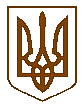 УКРАЇНАБілокриницька   сільська   радаРівненського   району    Рівненської    областіДруге пленарне засідання першої сесії восьмого скликанняРІШЕННЯ09 грудня 2020 року                                                                                          № 14                                                                    Про початок реорганізації Шубківської сільської ради та Городищенської сільської ради шляхом приєднання до Білокриницької сільської радиКеруючись ст. 25, 26, 59, п. 6-1 Розділу 5 «Прикінцеві і перехідні положення» Закону України «Про місцеве самоврядування в Україні», відповідно до ст. 104, 105, 107 Цивільного кодексу України, ст. 4, 17 Закону України «Про державну реєстрацію юридичних осіб та фізичних осіб – підприємців та громадських формувань», ст. 2 Закону України «Про бухгалтерський облік та фінансову звітність в Україні», ч. 4 ст. 31 Закону України «Про Національний архівний фонд та архівні установи», Порядку подання фінансової звітності, затвердженого постановою Кабінету Міністрів України від 28.02.2000 р. № 419, Положення про інвентаризацію активів та зобов’язань, затвердженого наказом Міністерства фінансів України від 02.09.2014 р. № 879, Правил організації діловодства та архівного зберігання документів у державних органах, органах місцевого самоврядування, на підприємствах, в установах і організаціях, затверджених наказом Міністерства юстиції України від 18.06.2015  р. № 1000/5, на підставі рішень Білокриницької сільської ради від 25.11.2020 р. № 1 «Про початок повноважень депутатів Білокриницької сільської ради Рівненського району Рівненської області» та № 2 «Про початок повноважень голови Білокриницької сільської ради Рівненського району Рівненської області», Білокриницька сільська радаВ И Р І Ш И Л А :Почати процедуру реорганізації Шубківської сільської ради (ЄДРПОУ 04387326), місцезнаходження: вул. Незалежності, 1а, с. Шубків Рівненського  району Рівненської області, 35325) шляхом приєднання до Білокриницької  сільської ради (ЄДРПОУ 04387125), місцезнаходження: вул. Рівненська, 94, с. Біла Криниця Рівненського району Рівненської області, 35342).Білокриницька сільська рада є правонаступником всього майна, прав та обов’язків Шубківської сільської ради.Почати процедуру реорганізації Городищенської сільської ради (ЄДРПОУ 04386456), місцезнаходження: вул. Рівненська, 81  с. Городище Рівненського  району Рівненської області, 35341) шляхом приєднання до Білокриницької  сільської ради (ЄДРПОУ 04387125), місцезнаходження: вул. Рівненська, 94, с. Біла Криниця Рівненського району Рівненської області, 35342).Білокриницька сільська рада є правонаступником всього майна, прав та обов’язків Городищенської сільської ради.Утворити Комісію з реорганізації Шубківської сільської ради та Городищенської сільської ради у складі: Голова комісії: Шкабара В’ячеслав Юрійович – заступник сільського голови з питань діяльності виконавчих органів;Заступник голови комісії: Захожа Майя Михайлівна – головний бухгалтер Білокриницької сільської ради;Член комісії: Кордоба Інна Богданівна – діловод Городищенської сільської ради;Член комісії: Зелінська Ірина Григорівна –  бухгалтер Шубківської сільської ради;Член комісії: Семенюк Мирослава Миколаївна – касир Білокриницької сільської ради;Член комісії: Лагерник Наталія Михайлівна –  депутат Білокриницької сільської ради;Член комісії: Любецька Оксана Андріївна –  депутат Білокриницької сільської ради.У зв’язку із реорганізацією Шубківської сільської ради та Городищенської сільської ради, яке передбачає їх подальше припинення шляхом приєднання до Білокриницької сільської ради, уповноважити Білокриницького сільського голову забезпечити проведення інвентаризації активів та зобов’язань Шубківської сільської ради та Городищенської сільської ради перед складанням річної фінансової звітності станом на 01.01.2021р. Інвентаризацію активів та зобов’язань проводити у присутності матеріально відповідальних осіб Шубківської сільської ради та Городищенської сільської ради.Затвердити План заходів з реорганізації Шубківської сільської ради та Городищенської сільської ради сільської ради (додаток 1).Затвердити форму передавального акту (додаток 2). Комісії з реорганізації використовувати затверджену форму у своїй роботі.Затвердити форму акту приймання-передачі документів, що нагромадилися станом на 01.01.2021 р. під час діяльності Шубківської сільської ради та Городищенської сільської ради, які приєднуються до Білокриницької сільської ради (додаток 3).  Комісії з реорганізації використовувати затверджену форму у своїй роботі.  Комісії з реорганізації забезпечити інвентаризацію документів, що нагромадилися під час діяльності Шубківської сільської ради та Городищенської сільської ради станом на 01.01.2021 р. у порядку, передбаченому законодавством та передати їх Білокриницької сільській раді. Визначити відповідальною за фізичне приймання документів, що нагромадилися під час діяльності Шубківської сільської ради та Городищенської сільської ради станом на 01.01.2021 р. до Білокриницької сільської ради секретаря Білокриницької сільської ради – Даюк Ірину Михайлівну.Уповноважити Білокриницького сільського голову затвердити від імені Білокриницької сільської ради акти приймання-передачі документів, що нагромадилися під час діяльності Шубківської сільської ради та Городищенської сільської ради станом на 01.01.2021 р.Секретарю Білокриницької сільської ради, Даюк Ірині Михайлівні до 31.01.2021 р. подати Білокриницькому сільському голові пропозиції щодо порядку подальшого зберігання та використання документів Шубківської сільської ради та Городищенської сільської ради (не завершених в діловодстві та архівів). Білокриницькому сільському голові забезпечити своєчасне та повне прийняття та оприбуткування зазначеного майна, активів та зобов’язань Білокриницькою сільською радою. Голові Комісії з реорганізації Шкабарі В. Ю. забезпечити своєчасне здійснення заходів, передбачених Планом заходів з реорганізації Шубківської сільської ради та Городищенської сільської ради, про хід і результати проведеної роботи інформувати Білокриницьку сільську раду шляхом здійснення доповідей на пленарних засіданнях. Білокриницькому сільському голові забезпечити у встановленому законом порядку закриття рахунків Шубківської та Городищенської сільських рад у органах державного казначейства та банках, а також державну реєстрацію припинення Шубківської сільської ради, ЄДРПОУ 04387326, та Городищенської сільської ради, ЄДРПОУ 04386456. Білокриницькому сільському голові забезпечити у встановленому законом порядку знищення печаток та штампів Шубківської сільської ради та Городищенської сільської ради протягом 10 (десяти) робочих днів з дня державної реєстрації припинення цих рад як юридичних осіб.  Контроль за виконанням цього рішення покласти на голів постійних комісій Білокриницької сільської ради: Бондарчук В.К., Шлеюк Г.А., Величко Л.Б., Черняк І.В.Сільський голова                                                                         Тетяна ГОНЧАРУКДодаток 1 до рішення сесії Білокриницької сільської ради від 09.12.2020 р. № 14План заходівз реорганізації Шубківської сільської ради та Городищенської сільської радиСекретар сільської  ради                                                                 Ірина ДАЮКДодаток 2 до рішення сесії Білокриницької сільської ради від 09.12.2020 р. № 14ПРОЕКТ ПЕРЕДАВАЛЬНИЙ АКТ с. Біла Криниця                                                                      «____» січня 2021 року Ми, що нижче підписалися, голова та члени Комісії з реорганізації Шубківської сільської ради та Городищенської сільської ради, створеної рішенням Білокриницької сільської ради від 09.12.2020 р. № 14, у складі: голова комісії: Шкабара В’ячеслав Юрійович – заступник сільського голови з питань діяльності виконавчих органів;заступник голови комісії: Захожа Майя Михайлівна – головний бухгалтер Білокриницької сільської ради;член комісії: Кордоба Інна Богданівна – діловод Городищенської сільської ради;член комісії: Зелінська Ірина Григорівна –  бухгалтер Шубківської сільської ради;член комісії: Семенюк Мирослава Миколаївна – касир Білокриницької сільської ради;член комісії: Лагерник Наталія Михайлівна –  депутат Білокриницької сільської ради;член комісії: Любецька Оксана Андріївна –  депутат Білокриницької сільської радикеруючись ч. 2 та 3 ст. 107 Цивільного кодексу України, ст. 25, 26, 59, п. 6-1 Розділу 5 «Прикінцеві і перехідні положення» Закону України «Про місцеве самоврядування в Україні», відповідно до ст. 104, 105, 107 Цивільного кодексу України, ст. 4, 17 Закону України «Про державну реєстрацію юридичних осіб та фізичних осіб – підприємців та громадських формувань», ст. 2 Закону України «Про бухгалтерський облік та фінансову звітність в Україні», склали цей акт про наступне:Білокриницька сільська рада (ЄДРПОУ 04387125), місцезнаходження:    вул. Рівненська, 94, с. Біла Криниця Рівненського району Рівненської області, 35342) внаслідок реорганізації Шубківської сільської ради (ЄДРПОУ 04387326), місцезнаходження: вул. Незалежності, 1а, с. Шубків Рівненського  району Рівненської області, 35325) та Городищенської сільської ради (ЄДРПОУ 04386456), місцезнаходження: вул. Рівненська, 81  с. Городище Рівненського  району Рівненської області, 35341) шляхом приєднання до Білокриницької  сільської ради є правонаступником майна, активів та зобов’язань Шубківської та Городищенської сільських рад, а саме: Необоротних активів (балансова вартість) – ____________ грн., у тому числі: основні засоби – __________ грн.;інші необоротні матеріальні активи – __________ грн.; Виробничі запаси – __________ грн.; Грошових коштів – __________ грн.;Дебіторської заборгованості – __________ грн., у тому числі:перед бюджетом – __________ грн.;з оплати праці – __________ грн.;Кредиторської заборгованості – __________ грн., у тому числі: перед бюджетом – __________ грн.;з оплати праці – __________ грн.;Разом із майном Шубківської та Городищенської сільських рад Білокриницька сільська рада приймає документи, що підтверджують право власності (володіння, користування, розпорядження) на об’єкти основних засобів та документів, які підтверджують право власності або користування земельними ділянками. Додатки до передавального акту: ________ на ____ аркушах. Усього: _____ аркушів.Комісія з реорганізації Шубківської сільської ради та Городищеської сільської ради: Голова комісії                     ________________                       Шкабара В.Ю. Заступник голови комісії   ________________                      Захожа М.М.Член комісії                         ________________                      Кордоба І.Б.Член комісії                          ________________                     Зелінська І.Г. Член комісії                          ________________                    Семенюк М.М.Член комісії                          ________________                    Лагерник Н.М. Член комісії                          ________________                    Любецька О.А.Від імені Білокриницької сільської ради прийняли: _________________________                           _________________________                                                                (підпис)                                                                                                                                                                                                           (ПІБ)_________________________                           _________________________                                                                (підпис)                                                                                                                                                                                                           (ПІБ)_________________________                           _________________________                                                                (підпис)                                                                                                                                                                                                           (ПІБ)Додаток 3 до рішення сесії Білокриницької сільської ради від 09.12.2020 р. № 14ЗАТВЕРДЖУЮБілокриницький сільський голова____________ Тетяна ГОНЧАРУК(підпис)«___» ________________ 202_ рокуМ. П.АКТПриймання-передачі документів, що нагромадилися під час діяльності________________________ сільської ради станом на 01.01.2021 р.«____» ___________ 202 _ року							№ __с. ________________Підстава: Рішення Білокриницької сільської ради від __ 11.2020 р. № __ «Про початок реорганізації Шубківської сільської ради та Городищенської сільської ради шляхом приєднання до Білокриницької сільської ради».Відповідно до: п. 6-1 розділу 5 «Прикінцеві та перехідні положення» Закону України «Про місцеве самоврядування України», ч. 4 ст. 31 Закону України «Про Національний архівний фонд та архівні установи», п. 3 Глави 3 Розділу XV Правил організації діловодства та архівного зберігання документів у державних органах, органах місцевого самоврядування, на підприємствах, в установах і організаціях, затверджених наказом Міністерства юстиції України від 18.06.2015 р. № 1000/5.\У зв’язку із: припинення юридичної особи - ________________ сільської ради шляхом приєднання до Білокриницької сільської ради голова Комісії з реорганізації Шубківської сільської ради та Городищенської сільської ради ___________________________________ передає, а _________________________________________________________________________(посада, ПІБ особи, яка приймає документи від Білокриницької сільської ради)приймає документи згідно з переліком:Документи, не завершені в діловодстві _______________ сільської радиНомери відсутніх справ ___________________________________Всього прийнято: ___ (________) справ.Документи, не завершені в діловодстві _______________ сільської ради:Номери відсутніх справ ___________________________________Всього прийнято: ___ (________) справ.Передавання здійснив 					Приймання здійснивГолова Комісії з реорганізаціїШубківської сільської ради та 			____________________________ Городищенської сільської ради 			Білокриницької сільської ради______________ /____________			______________ /____________(підпис)		(ПІБ)					(підпис)		(ПІБ)Друге пленарне засідання першої сесіїБілокриницької сільської ради восьмого скликання09 грудня 2020 року
ВІДОМІСТЬдля поіменного голосування з питання:«Про початок реорганізації Шубківської сільської ради та Городищенської сільської ради шляхом приєднання до Білокриницької сільської ради»Голосували:    «за» - 	20	                          «проти» - 	0	                          «утримався» - 	0	                          «не голосував» - 	0	Голова комісії                                        _______________              (Н. В. Павленко)Секретар комісії 				______________ 		(О. А. Любецька)Член комісії                                           _______________              (В. К. Бондарчук )Додаток 1 до Передавального акту ______ сільської радиНеоборотні активиДодаток 2 до Передавального акту ______ сільської ради «Запаси»Додаток 3 до Передавального акту ______ сільської ради.Грошові документи, бланки документів суворої звітностіДодаток 4 до Передавального акту ______ сільської ради.Грошові кошти на рахункахДодаток 5 до Передавального акту ______ сільської ради.Дебіторська та кредиторська заборгованістьДодаток 6 до Передавального акту ______ сільської ради.Матеріальні цінності, прийняті на відповідальне зберігання№ з/пПорядок здійснення заходівТермін виконанняВиконавець1Інвентаризація та передача документів, що нагромадилися під час діяльності Шубківської сільської ради станом на 01.01.2021 р. Білокриницької сільській раді.До 31.04.2021 р.Комісія2Інвентаризація та передача документів, що нагромадилися під час діяльності Городищенської сільської ради станом на 01.01.2021 р. Білокриницькій сільській радіДо 31.04.2021 р.Комісія3Повна інвентаризація активів та зобов’язань Шубківської сільської ради з перевіркою їх фактичної наявності та документального підтвердження станом на 01.01.2021 р.До 31.04.2021 р.Комісія4Повна інвентаризація активів та зобов’язань Городищенської сільської ради з перевіркою їх фактичної наявності та документального підтвердження станом на 01.01.2021 р.До 31.04.2021 р.Комісія5Складання Передавального акту майна, активів та зобов’язань Шубківської сільської ради Білокриницькій сільській радіДо 31.04.2021 р.Комісія6Складання Передавального акту майна, активів та зобов’язань Городищенської сільської ради Білокриницькій сільській радіДо 31.04.2021 р.Комісія7Передача складених Комісією з реорганізації передавальних актів на затвердження Білокриницькою сільській радіДо 31.04.2021 р.Голова комісії8Затвердження складених Комісією з реорганізації передавальних актів Білокриницькою сільською радоюДо 31.04.2021 р.Комісія9Забезпечення процесу передачі активів та зобов’язань Шубківською сільської ради та Городищенською сільської ради Білокриницькій сільській радіДо 31.04.2021 р.Комісія№ п/п№ і назва описуКількість примірників описуКількість справПримітки1.2.3.4.№ п/п№ і назва описуКількість примірників описуКількість справПримітки1.2.3.4.№з/пПрізвище, ім’я, по батьковіЗаПротиУтри-мавсяНе приймав участь в голосуванні1.Гончарук Тетяна Володимирівназа2.Бондарчук Василь Костянтиновичза3.Буняк Анатолій Олександровичза4.Величко Людмила Богданівназа5.Войтюк Тетяна Леонідівназа6.Данилюк Наталія Василівназа7.Даюк Ірина Михайлівназа8.Дячук Олексій Григоровичза9.Захожа Інна Анатоліївнавідсутня10.Іолтух Олександр Михайловичвідсутній11.Кисіль Тетяна Михайлівназа12.Лагерник Наталія Михайлівнавідсутня13.Левчук Наталія Іванівназа14.Любецька Оксана Андріївназа15.Мазур Сергій Миколайовичза16.Нестерчук Оксана Леонідівназа17.Павленко Наталія Володимирівназа18.Панчук Ярослав Петровичза19.Пивоварчук Юрій Богдановичза20.Плетьонка Андрій Васильовичза21.Сидорчук Володимир Михайловичза22.Черняк Іван Васильовичза23.Шлеюк Ганна АнтонівназаВсього:Всього:20№ з/пРахунок, субрахунокНайменування, стисла характеристика та призначення об’єкта (пооб’єктно)Рік випуску (будівництва) чи дати придбання (введення в експлуатацію) та виготовленняНомерНомерНомерОдин. вимір.За даними бухгалтерського облікуЗа даними бухгалтерського облікуЗа даними бухгалтерського облікуЗа даними бухгалтерського облікуЗа даними бухгалтерського облікуІнші відомості№ з/пРахунок, субрахунокНайменування, стисла характеристика та призначення об’єкта (пооб’єктно)Рік випуску (будівництва) чи дати придбання (введення в експлуатацію) та виготовленняІнвентарний/номенклатурнийзаводськийпаспортаОдин. вимір.кількістьпервісна (переоцінена) вартістьсума зносу (накопиченої амортизації)балансова вартістьстрок корисного використанняІнші відомості12345678910111213141010 Інвестиційна нерухомість1011 Земельні ділянки1012капітальні витрати1013 Будинки, споруди та передавальні присторої1014 Машини та обладнання1015 Транспортні засоби1016 Інструменти, прилади та інвентар1017 Тварини та багаторічні насадження1018 інші основні засобиРАЗОМ ЗА РАХУНКОМ 101 «Основні засоби та інвестиційна нерухомість  розпорядників бюджетних коштів»РАЗОМ ЗА РАХУНКОМ 101 «Основні засоби та інвестиційна нерухомість  розпорядників бюджетних коштів»РАЗОМ ЗА РАХУНКОМ 101 «Основні засоби та інвестиційна нерухомість  розпорядників бюджетних коштів»РАЗОМ ЗА РАХУНКОМ 101 «Основні засоби та інвестиційна нерухомість  розпорядників бюджетних коштів»РАЗОМ ЗА РАХУНКОМ 101 «Основні засоби та інвестиційна нерухомість  розпорядників бюджетних коштів»РАЗОМ ЗА РАХУНКОМ 101 «Основні засоби та інвестиційна нерухомість  розпорядників бюджетних коштів»РАЗОМ ЗА РАХУНКОМ 101 «Основні засоби та інвестиційна нерухомість  розпорядників бюджетних коштів»РАЗОМ ЗА РАХУНКОМ 101 «Основні засоби та інвестиційна нерухомість  розпорядників бюджетних коштів»РАЗОМ ЗА РАХУНКОМ 101 «Основні засоби та інвестиційна нерухомість  розпорядників бюджетних коштів»РАЗОМ ЗА РАХУНКОМ 101 «Основні засоби та інвестиційна нерухомість  розпорядників бюджетних коштів»РАЗОМ ЗА РАХУНКОМ 101 «Основні засоби та інвестиційна нерухомість  розпорядників бюджетних коштів»РАЗОМ ЗА РАХУНКОМ 101 «Основні засоби та інвестиційна нерухомість  розпорядників бюджетних коштів»РАЗОМ ЗА РАХУНКОМ 101 «Основні засоби та інвестиційна нерухомість  розпорядників бюджетних коштів»1111Музейні фонди1112Бібліотечні фонди1113 Малоцінні необоротні матеріальні активи1114 Білизна, постільні речі, одяг та взуття1115 Інвентарна тара1116 Необоротні матеріальні активи спеціального призначення1117 Природні ресурси1118 Інші необоротні матеріальні активиРАЗОМ ЗА РАХУНКОМ 111 «Інші необоротні матеріальні активи розпорядників бюджетних коштів»РАЗОМ ЗА РАХУНКОМ 111 «Інші необоротні матеріальні активи розпорядників бюджетних коштів»РАЗОМ ЗА РАХУНКОМ 111 «Інші необоротні матеріальні активи розпорядників бюджетних коштів»РАЗОМ ЗА РАХУНКОМ 111 «Інші необоротні матеріальні активи розпорядників бюджетних коштів»РАЗОМ ЗА РАХУНКОМ 111 «Інші необоротні матеріальні активи розпорядників бюджетних коштів»РАЗОМ ЗА РАХУНКОМ 111 «Інші необоротні матеріальні активи розпорядників бюджетних коштів»РАЗОМ ЗА РАХУНКОМ 111 «Інші необоротні матеріальні активи розпорядників бюджетних коштів»РАЗОМ ЗА РАХУНКОМ 111 «Інші необоротні матеріальні активи розпорядників бюджетних коштів»РАЗОМ ЗА РАХУНКОМ 111 «Інші необоротні матеріальні активи розпорядників бюджетних коштів»РАЗОМ ЗА РАХУНКОМ 111 «Інші необоротні матеріальні активи розпорядників бюджетних коштів»РАЗОМ ЗА РАХУНКОМ 111 «Інші необоротні матеріальні активи розпорядників бюджетних коштів»РАЗОМ ЗА РАХУНКОМ 111 «Інші необоротні матеріальні активи розпорядників бюджетних коштів»РАЗОМ ЗА РАХУНКОМ 111 «Інші необоротні матеріальні активи розпорядників бюджетних коштів»1211 Авторські та суміжні з ними права1212 Права користування 1213 Права на знаки для товарів і послуг1214 Права користування майном1215 Права на об’єкти промислової власності1216 Інші нематеріальні активиРАЗОМ ЗА РАХУНКОМ 121 «Нематеріальні активи розпорядників бюджетних коштів»РАЗОМ ЗА РАХУНКОМ 121 «Нематеріальні активи розпорядників бюджетних коштів»РАЗОМ ЗА РАХУНКОМ 121 «Нематеріальні активи розпорядників бюджетних коштів»РАЗОМ ЗА РАХУНКОМ 121 «Нематеріальні активи розпорядників бюджетних коштів»РАЗОМ ЗА РАХУНКОМ 121 «Нематеріальні активи розпорядників бюджетних коштів»РАЗОМ ЗА РАХУНКОМ 121 «Нематеріальні активи розпорядників бюджетних коштів»РАЗОМ ЗА РАХУНКОМ 121 «Нематеріальні активи розпорядників бюджетних коштів»УСЬОГО НЕОБОРОТНИХ АКТИВІВУСЬОГО НЕОБОРОТНИХ АКТИВІВУСЬОГО НЕОБОРОТНИХ АКТИВІВУСЬОГО НЕОБОРОТНИХ АКТИВІВУСЬОГО НЕОБОРОТНИХ АКТИВІВУСЬОГО НЕОБОРОТНИХ АКТИВІВУСЬОГО НЕОБОРОТНИХ АКТИВІВ№ з/пРахунок, субрахунокМатеріальні цінностіМатеріальні цінностіОдиниця виміруЗа даними бухгалтерського облікуЗа даними бухгалтерського облікуЗа даними бухгалтерського облікуІнші відомості або примітки№ з/пРахунок, субрахунокНайменування, вид, сорт, група (за кожним найменуванням)Номенклатурний номер (за наявності)Одиниця вимірукількістьвартістьсумаІнші відомості або примітки1234567891511 Продукти харчування1512 Медикаменти та перев’язувальні матеріали1513 Будівельні матеріали1514 Пально-мастильні матеріали1515 Запасні частини1516 Тара1517 Сировина і матеріали1518 Інші виробничі запасиРАЗОМ ЗА РАХУНКОМ 151 «Виробничі запаси розпорядників бюджетних коштів»РАЗОМ ЗА РАХУНКОМ 151 «Виробничі запаси розпорядників бюджетних коштів»РАЗОМ ЗА РАХУНКОМ 151 «Виробничі запаси розпорядників бюджетних коштів»РАЗОМ ЗА РАХУНКОМ 151 «Виробничі запаси розпорядників бюджетних коштів»1713 Поточні біологічні активи рослинництва1714 Поточні біологічні активи тваринництваРАЗОМ ЗА РАХУНКОМ 171 «Біологічні активи розпорядників бюджетних коштів»РАЗОМ ЗА РАХУНКОМ 171 «Біологічні активи розпорядників бюджетних коштів»РАЗОМ ЗА РАХУНКОМ 171 «Біологічні активи розпорядників бюджетних коштів»РАЗОМ ЗА РАХУНКОМ 171 «Біологічні активи розпорядників бюджетних коштів»1811 Готова продукція1812 Малоцінні та швидкозношувані предмети1814 Державні матеріальні резерви та запаси1815 Активи для розподілу, передачі, продажу1816 Інше нефінансові активиРАЗОМ ЗА РАХУНКОМ 181 «Інші нефінансові активи розпорядників бюджетних коштів»РАЗОМ ЗА РАХУНКОМ 181 «Інші нефінансові активи розпорядників бюджетних коштів»РАЗОМ ЗА РАХУНКОМ 181 «Інші нефінансові активи розпорядників бюджетних коштів»РАЗОМ ЗА РАХУНКОМ 181 «Інші нефінансові активи розпорядників бюджетних коштів»УСЬОГО ЗАПАСІВУСЬОГО ЗАПАСІВ	№ з/П	№ з/пНайменування грошових документів, бланків документів суворої звітності (за кожним документом, бланкомЗа даними бухгалтерського облікуЗа даними бухгалтерського облікуЗа даними бухгалтерського обліку	№ з/П	№ з/пНайменування грошових документів, бланків документів суворої звітності (за кожним документом, бланкомномер і серіяномінальна вартістькількість1234512345Разом за субрахункамиРазом за субрахунками№ з/пНайменування органу казначейства, банку, у якому відкрито рахунокНомер рахункуКод або назва валютиСума1234512345Разом за субрахункамиРазом за субрахункамиДебіторДебіторДата виникнення заборгованостіСума заборгованостіНайменування субрахунку бухгалтерського облікуНайменуванняЄДРПОУ (реєстраційний номер облікової картки платника податків або серія та номер паспорта)Дата виникнення заборгованостіСума заборгованостіНайменування субрахунку бухгалтерського обліку12345Разом дебіторська заборгованістьКредиторКредиторДата виникнення заборгованостіСума заборгованостіНайменування субрахунку бухгалтерського облікуНайменуванняЄДРПОУ (реєстраційний номер облікової картки платника податків або серія та номер паспорта)Дата виникнення заборгованостіСума заборгованостіНайменування субрахунку бухгалтерського обліку12345Разом кредиторська заборгованість№ з/пМатеріальні цінності, на відповідальному зберіганніМатеріальні цінності, на відповідальному зберіганніПозабалансовий рахунокІнвентарний/ номенклатурний номер (за наявності)Одиниця виміруЗа даними бухгалтерського облікуЗа даними бухгалтерського облікуДата приймання цінностей на зберіганняМісце зберігання (склад (комора), його (її) фактич6не місцезнаходження)№ з/пНайменування постачальникаЄДРПОУ (реєстраційний номер облікової картки платника податків або серія та номер паспорта)Позабалансовий рахунокІнвентарний/ номенклатурний номер (за наявності)Одиниця вимірукількістьвартістьДата приймання цінностей на зберіганняМісце зберігання (склад (комора), його (її) фактич6не місцезнаходження)12345678910РазомРазом